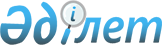 О ходе реализации Государственной программы развития казахского языка и других национальных языков в Республике Казахстан на период до 2000 годаПостановление Кабинета Министров Республики Казахстан от 21 января 1992 года N 51



          Исполкомами местных Советов народных депутатов, министерствами,
ведомствами, общественными организациями республики по реализации
Государственной программы развития казахского языка и других
национальных языков приняты определенные меры.




          За прошедшие полтора года дополнительно к существующим были
открыты 292 школы и 654 детских сада с обучением и воспитанием
на казахском языке. Создаются условия для улучшения изучения русского
языка в национальных школах и дошкольных учреждениях. Введено изучение,
как родных, 12 национальных языков. Функционируют более 100
национально-культурных центров и ассоциаций, 42 профессиональных
театра, работающих на 5 языках, 740 коллективов художественной
самодеятельности, представляющих язык и культуру 22 национальностей.
Телерадиовещание сейчас ведется на 10 языках, на казахском языке
объем радиовещания возрос на 5 часов в сутки. Более чем в 5 раз
увеличен выпуск словарей, разговорников, самоучителей. Сделаны первые
шаги по введению делопроизводства на государственном языке.




          Вместе с тем в работе органов власти и управления, руководителей
предприятий и организаций по утверждению на практике статуса
государственного языка независимой Республики Казахстан, развитию
русско-казахского двуязычия, расширению  общественных функций 
национальных языков допускаются существенные недостатки.




          В программе Уральского облисполкома не определены сроки введения
делопроизводства на государственном языке, Восточно-Казахстанским и
Джамбулским облисполкомами это перепоручено райгорисполкомам.
Кустанайским облисполкомом введение делопроизводства на
государственном языке планируется в местах компактного проживания
казахов. По Кокчетавской областной программе до 2000 года
запланировано введение делопроизводства на казахском языке лишь в
одном из 16 районов и 35 сельских Советах из 200. Все это является
нарушением Закона республики о языках, требований Государственной
программы его реализации. Такому положению способствовало принятие
постановления Президиума Совета Министров Казахской ССР N 23-а от 27
сентября 1990г. о некоторых изменениях и дополнениях к Государственной
программе развития языков в части поручения облисполкомам,
гор(рай)исполкомам самостоятельно определять сроки введения
делопроизводства на казахском языке, предоставившего повод отодвинуть
решение этого важнейшего вопроса на неопределенный срок.




          В Министерстве торговли республики, республиканском концерне
"Казжилкомхоз", Казбытсоюзе и многих других работа по переводу
служебных и инструктивных документов на государственный язык ведется
крайне низкими темпами. Рассылка приказов и решений Госснаба
республики, Казпотребсоюза, Казместпрома, Казлегпрома, Управления
Алма-Атинской железной дороги и ряда других осуществляется только на
русском языке. Из 126 министерств и республиканских ведомств лишь в 26
введены должности переводчиков. Прекратили работу большинство кружков
по изучению казахского языка.




          Не завершена работа по оборудованию предприятий связи 
телеграфными аппаратами с казахским шрифтом Министерством связи.
В республике имеются только 68 залов, оснащенных оборудованием для
синхронного перевода речей. Госснаб республики в 1991 году реализовал
около 1 тыс.машинок с казахским шрифтом, что далеко не отвечает
потребностям в них.




          Дальнейшего улучшения требует обучение русскому языку в
национальных школах, в детских дошкольных учреждениях, неэффективно
решаются вопросы развития национальных языков, не укрепляется
материальная база общества "Казак тiлi", национально-культурных
центров и ассоциаций. Многие задания Государственной программы
остались без должного финансового обеспечения, не создан
республиканский фонд развития языков.




          Кабинет Министров Республики Казахстан ПОСТАНОВЛЯЕТ:




          1. Признать недостаточной работу исполкомов областных,
Алма-Атинского, Ленинского городских Советов народных депутатов,
министерств и ведомств по выполнению Государственной программы
развития казахского языка и других национальных языков в Республике
Казахстан на период до 2000 года.




          2. Облисполкомам, Алма-Атинскому и Ленинскому горисполкомам,
министерствам и ведомствам Республики Казахстан:




          обеспечить во всех органах управления, учреждениях и на
предприятиях республики функционирование казахского языка как
государственного;




          пересмотреть мероприятия и сроки по введению делопроизводства на
государственном языке, кадровому и материально-техническому
обеспечению их с тем, чтобы завершить эту работу в 1995 году. График
введения делопроизводства на государственном языке представить к 1 мая
1992г. в Республиканский координационный совет по проблемам развития
языков для анализа и контроля;




          в центральных аппаратах министерств и ведомств, в соответствующих
отделах управления исполкомов местных Советов народных депутатов, на
предприятиях, в учреждениях и организациях до 1 июля 1992г. за счет
фондов оплаты труда ввести должности переводчиков и преподавателей
казахского языка, разработать и внедрить систему мер по стимулированию
работников неказахской национальности, владеющих государственным
языком;




          повсеместно возобновить изучение государственного языка,
ответственность за эту работу возложить на первых руководителей.




          3. Облисполкомам, Алма-Атинскому и Ленинскому горисполкомам и
ведомствам начиная с 1992 года обеспечивать ежегодное целевое
финансирование Государственной программы, способствовать привлечению
средств из фондов социального развития и других источников.




          4. Принять к сведению, что Госэкономкомитетом Республики
Казахстан разработаны предложения по созданию республиканского фонда
развития языков, организации совместного с инофирмами предприятия по
производству аппаратуры для синхронного перевода речей и пищущих
машинок с казахским шрифтом, а также выпуска их на базе действующих
предприятий республики. Поручить Республиканскому координационному
совету по проблемам развития языков рассмотреть эти вопросы и внести в
Кабинет Министров Республики Казахстан.




          5. Поручить Министерству труда Республики Казахстан совместно с
Академией наук, Казсовпрофом, министерствами и ведомствами не позднее
1 марта 1992 г. представить в Кабинет Министров Республики Казахстан
перечень должностей, для занятия которых необходимы знание казахского
и русского языков и соответствующие квалификационные требования.




          6. Министерству печати и массовой информации Республики Казахстан
совместно с Министерством народного образования и Академией наук
Республики Казахстан обеспечить к 1992/93 учебному году потребность
детских садов и учебных заведений в наглядных пособиях, учебниках и
учебно-методической литературе на казахском языке, расширить выпуск
словарей, разговорников, справочников, самоучителей казахского языка.




          Министерству народного образования Республики Казахстан
совместно с Министерством печати и массовой информации и 
Академией наук Республики Казахстан внести предложения в Кабинет
Министров об учреждении Государственной премии Республики Казахстан
за создание оригинальных учебников и учебных пособий для школ,
профессионально-технических училищ, средних специальных и высших
учебных заведений.




          7. Министерству юстиции Республики Казахстан в 1 квартале
1992 г. разработать порядок придания статуса официального языка
языкам национальных групп в местах их компактного проживания и
внести в Кабинет Министров.




          8. Государственному комитету Республики Казахстан по
государственному имуществу, исполкомам областных, Алма-Атинского
и Ленинского городских Советов народных депутатов решить вопросы
выделения помещений для Республиканского общества "Казак тiлi",
его отделений на местах и национально-культурных центров,
укрепления их материально-технической базы.




          9. Облисполкомам, Алма-Атинскому и Ленинскому горисполкомам,
соответствующим министерствам и ведомствам о выполнении данного
постановления информировать Кабинет Министров Республики 
Казахстан к 1 июля 1992г. вместе с ранее установленной информацией
о ходе выполнения Государственной программы развития языков.








                            Премьер-министр




                        Республики Казахстан 








					© 2012. РГП на ПХВ «Институт законодательства и правовой информации Республики Казахстан» Министерства юстиции Республики Казахстан
				